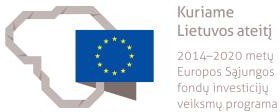 Projekto „Mokyklų darbuotojų, koordinuojančių informacinių ir komunikacinių technologijų veiklą, kompetencijos tobulinimas“ renginių, skirtų IKT koordinatoriams, asmenims, besirūpinantiems IKT diegimu mokyklose, mokyklų vadovams bei mokytojams, naudojantiems IKT ugdymo procese, programaRenginio data: 2021 m. sausio 25 d.Renginio laikas: 9:00–17:00Renginio programaLaikasTemaLektorius9.00–10.30Projekto pristatymasSusipažinimas. Mokymosi dienoraščiai Skaitmeninė kompetencija.Skaitmeninę kompetenciją turinčių švietimo organizacijų metmenys („DigCompOrg“)Virginija Navickienė10.30–10.45 Pertrauka10.45–11.30SELFIE – mokymo ir mokymosisavianalizės priemonė, skatinanti ugdyme efektyviai naudotis skaitmeninėmis technologijomisVirginija Navickienė11.30–11.45Pertrauka11.45–12.45Mokyklų vadovų klausimynaiVirginija Navickienė12.45–13.45Mokytojų klausimynaiLaura Stankevičienė13.45–14.45Mokinių klausimynaiLaura Stankevičienė14.45–15.15Pertrauka15.15–15.45Mokyklų gautų duomenų analizė ir pritaikymas.Mokyklos pasirengimas skaitmeninės savianalizės procesuiVirginija Navickienė15.45–16.30Būsimų mokymų, skirtų tobulinti skaitmeninę kompetenciją, pristatymasLaura Stankevičienė16.30–17.00Refleksija, mokymosi dienoraščių pildymas, apžvalga, atsakymai į klausimusVirginija NavickienėLaura Stankevičienė